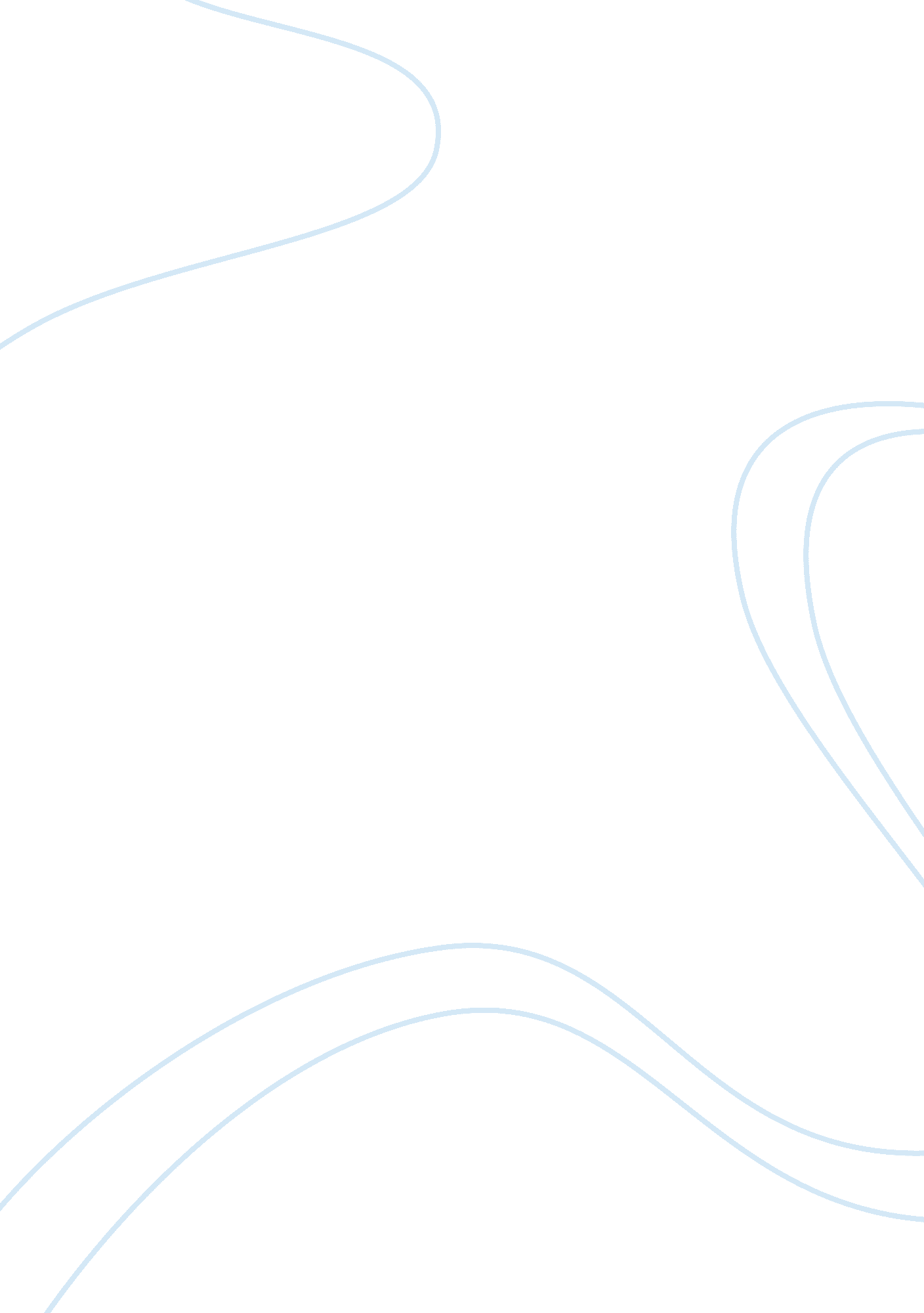 Microsoft excel password recovery software research paper examplesBusiness, Company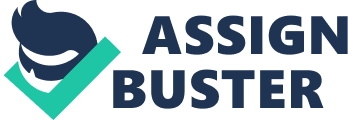 Microsoft Excel password recovery software The password recovery software that I will discuss is Excel Password Unlocker. This software helps to recover passwords, which have been lost for Microsoft Office Excel 97-2007 files. It has three methods in which passwords can be recovered. It is known to work efficiently with multiprocessor systems. It can be used with most versions of windows operating systems of either 32-bit or 64-bit machines. The recommended processor speed is 2. 0GHz although it also works fine with 1. 0GHz. The other requirements include 512MB of RAM, although 1GB is recommended and 13MB of free disk space. If the user stops the password recovery process, the program will save the process and will pick it from there when the program is restarted. Comparison with Brute force attack and Dictionary attack This tool is much the same as Brute Force attack in that it makes use of different possible key combination to try out to recover the password. In this case, all possible combination of the key are tried. This is how Brute force attack works. In fact, it is one of the options in the three options that are available in the tool. In addition, like Brute force attack, it has a big number of key combinations. Unlike Dictionary attack, it makes use of both upper case and lower case letters and a combination of both. This is not the case with dictionary attack. With the tool, it is easy is easy to crack when the key is mall in length unlike in Dictionary attack whereby it is easy to crack if the password is commonly used. References Cross, M., & Shinder, L. D. (2008). Scene of the cybercrime. New Jersey: Syngress. 
Frye, C. (2004). Excel annoyance: How to fix the most annoying things about your favourite spreadsheet. New York: O'Reilly Media Inc. 
Moore, R. (2010). Cybercrime: Investigating high-technology computer crime. New York: Elsevier. 